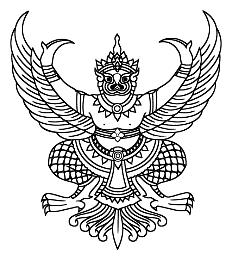 ข้อบังคับมหาวิทยาลัยธรรมศาสตร์ ว่าด้วยการบริหารงานวิจัยและกองทุนวิจัย (ฉบับที่ ๒) พ.ศ. ๒๕๖๒	โดยที่เห็นสมควรแก้ไขเพิ่มเติมข้อบังคับมหาวิทยาลัยธรรมศาสตร์ว่าด้วยการบริหารงานวิจัยและกองทุนวิจัยของมหาวิทยาลัยธรรมศาสตร์ 	อาศัยอํานาจตามความในมาตรา ๒๓ (๒) และ (๔) แห่งพระราชบัญญัติมหาวิทยาลัยธรรมศาสตร์ พ.ศ. ๒๕๕๘ และโดยมติสภามหาวิทยาลัยในการประชุมครั้งที่ ๑๑ / ๒๕๖๒ เมื่อวันที่ ๒๕ พฤศจิกายน ๒๕๖๒ เห็นชอบให้ออกข้อบังคับไว้ ดังต่อไปนี้ 	ข้อ ๑ ข้อบังคับนี้เรียกว่า “ข้อบังคับมหาวิทยาลัยธรรมศาสตร์ว่าด้วยการบริหารงานวิจัย
และกองทุนวิจัย (ฉบับที่ ๒) พ.ศ. ๒๕๖๒” 	ข้อ ๒ ข้อบังคับนี้ให้มีผลใช้บังคับนับถัดจากวันประกาศเป็นต้นไป 	ข้อ ๓ ให้ยกเลิกความใน (๔) ของข้อ ๑๖ แห่งข้อบังคับมหาวิทยาลัยธรรมศาสตร์ว่าด้วย
การบริหารงานวิจัยและกองทุนวิจัย พ.ศ. ๒๕๖๑ และให้ใช้ความต่อไปนี้แทน 	“(๔) ทุนสนับสนุนการนําเสนอผลงานวิจัยหรือนวัตกรรมระดับชาติหรือระดับนานาชาติ” 	ข้อ ๔ ให้ยกเลิกความใน (๑๑) ของข้อ ๑๖ แห่งข้อบังคับมหาวิทยาลัยธรรมศาสตร์ว่าด้วย
การบริหารงานวิจัยและกองทุนวิจัย พ.ศ. ๒๕๖๑ และให้ใช้ความต่อไปนี้แทน 	“(๑๑) ทุนหรือรางวัลประเภทอื่นให้เป็นไปตามที่อธิการบดีกําหนด”		ประกาศ ณ วันที่ ๖ มกราคม พ.ศ. ๒๕๖๓